Об утверждении схемы водоснабжения 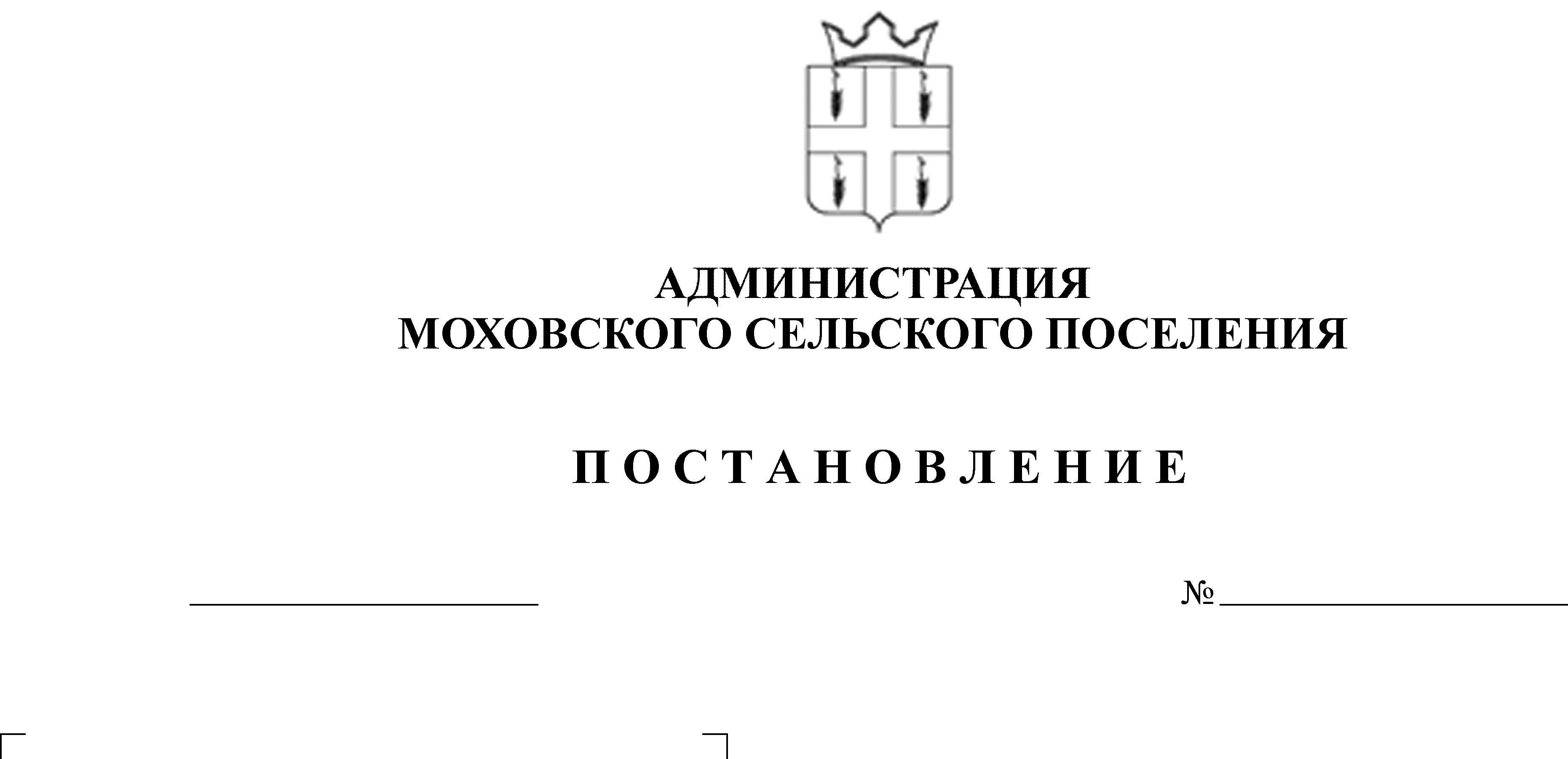 и водоотведения Моховского сельского поселенияНа основании Федерального закона от 06 октября 2003 г.  № 131-ФЗ «Об общих принципах организации местного самоуправления в Российской Федерации», Федерального закона от 07 декабря 2011 г. № 416-ФЗ «О водоснабжении и водоотведении», в соответствии с постановлением Правительства РФ от 05 сентября 2013 г. № 782 «О схемах водоснабжения и водоотведения», постановлением Правительства РФ от 29 сентября 2013 г. № 644 «Об утверждении Правил холодного водоснабжения и водоотведения и о внесении изменений в некоторые акты Правительства Российской Федерации», постановлением Правительства РФ от 27 июля 2013 г. № 642 «Об утверждении Правил горячего водоснабжения и внесении изменения в постановление Правительства Российской Федерации от 13 февраля 2006 г. № 83» и постановлением Правительства РФ от 13 мая 2013 г. № 406 «О государственном регулировании тарифов в сфере водоснабжения и водоотведения»Администрация Моховского сельского поселения ПОСТАНОВЛЯЕТ:1. Утвердить прилагаемую Схему водоснабжения и водоотведения Моховского сельского поселения Кунгурского района Пермского края.2. Обнародовать данное постановление согласно Устава МО «Моховское сельское поселение».Глава Моховского сельского поселения                                                                               В.Н.МальцевУТВЕРЖДЕНА                                                                       постановлением администрации                                                                      Моховского сельского поселения                                                                       от 01.12.2014 № 288Общество с ограниченной ответственностью «АртПроект»СХЕМА ВОДОСНАБЖЕНИЯИ ВОДООВЕДЕНИЯ_________________________________________________________________________________________Моховского сельского поселенияКунгурского районаПермского краяОглавлениеОбщие сведения ......................................................................................................... 7Часть 1. Схема водоснабжения ........................................................................... 12Раздел 1. "Технико-экономическое состояние централизованных систем водоснабжения сельского поселения".................................................................... 121.1. Описание системы и структуры водоснабжения поселения и деление территории поселения на эксплуатационные зоны ............................................. 121.2. Описание территорий поселения не охваченных централизованными системами водоснабжения……………………….................................................. 131.3. Описание технологических зон водоснабжения, зон централизованного инецентрализованного водоснабжения (территорий, на которых водоснабжение осуществляется с использованием централизованных и нецентрализованных систем горячего водоснабжения, систем холодного водоснабжения соответственно) и перечень централизованных систем водоснабжения.......... 131.4. Описание результатов технического обследования централизованных систем Водоснабжения............................................................................................ 131.4.1. Описание состояния существующих источников водоснабжения и водозаборных сооружений ..................................................................................... 131.4.2. Описание существующих сооружений очистки и подготовки воды,включая оценку соответствия применяемой технологической схемыводоподготовки требованиям обеспечения нормативов качества воды.......... 141.4.3. Описание состояния и функционирования существующих насосных централизованных станций..................................................................................... 141.4.4. Описание состояния и функционирования водопроводных сетей систем водоснабжения.......................................................................................................... 141.5. Перечень лиц, владеющих на праве собственности или другом законном основании объектами централизованной системы водоснабжения, с указанием принадлежащих этим лицам таких объектов (границ зон, в которых расположены такие объекты). ................................................................................ 14Раздел 2. "Направления развития централизованных систем водоснабжения"........................................................................................................ 15Раздел 3. "Баланс водоснабжения и потребления горячей, питьевой, технической    воды" ............................................................................................... 153.1. Общий баланс подачи и реализации воды, включая анализ и оценку                        структурных составляющих потерь горячей, питьевой, технической воды при ее производстве и транспортировке…………........................................................... 153.2. Структурный баланс реализации горячей, питьевой, технической воды по группам абонентов с разбивкой на хозяйственно-питьевые нужды населения, производственные нужды юридических лиц и другие нужды поселений (пожаротушение, полив и др.) ................................................................................ 153.3. Сведения о фактическом потреблении населением горячей, питьевой, технической воды исходя из статистических и расчетных данных и сведений о действующих нормативах потребления коммунальных услуг........................... 183.4. Описание существующей системы коммерческого учета горячей, питьевой, технической воды и планов по установке приборов учета……....................... 183.5. Анализ резервов и дефицитов производственных мощностей системы водоснабжения сельского поселения……............................................................ 183.6. Прогнозные балансы потребления горячей, питьевой,      технической воды. ……………………………………………………………………………………..193.7. Описание централизованной системы горячего водоснабжения с использованием закрытых систем горячего водоснабжения, отражающее технологические  особенности указанной системы……………....................... 193.8. Сведения о фактическом и ожидаемом потреблении горячей, питьевой, технической воды (годовое, среднесуточное, максимальное суточное)...... 193.9. Сведения о фактических и планируемых потерях горячей, питьевой, технической воды при ее транспортировке (годовые, среднесуточные  значения) .................................................................................................................. 203.10. Наименование организации, которая наделена статусом гарантирующей организации .............................................................................................................. 20Раздел 4. "Предложения по строительству, реконструкции и модернизации объектов централизованных систем водоснабжения"…………........................ 204.1. Перечень основных мероприятий по реализации схем водоснабжения. ... 204.2. Технические обоснования основных мероприятий по реализации схем водоснабжения ......................................................................................................... 204.3. Сведения о вновь строящихся, реконструируемых и предлагаемых к выводу из эксплуатации объектах системы водоснабжения…...................................... 214.4. Сведения о развитии систем диспетчеризации, телемеханизации и систем управления режимами водоснабжения на объектах организаций, осуществляющих водоснабжение........................................................................... 214.5. Сведения об оснащенности зданий, строений, сооружений приборами учета воды и их применении при осуществлении расчетов за потребленную воду .................................................................................................................................... 214.6. Рекомендации о месте размещения насосных станций, резервуаров, водонапорных башен . ……………………………………………………………214.7 Границы планируемых зон размещения объектов централизованных систем горячего водоснабжения, холодного водоснабжения......................................... 214.8 Карты (схемы) существующего и планируемого размещения объектов централизованных систем горячего водоснабжения, холодного  водоснабжения. .....................................................................................................................................22Раздел 5. "Экологические аспекты мероприятий по строительству, реконструкции и модернизации объектов централизованных систем водоснабжения" ....................................................................................................... 22Раздел 6. "Оценка объемов капитальных вложений в строительство, реконструкцию и модернизацию объектов централизованных систем водоснабжения" ....................................................................................................... 22Раздел 7. "Целевые показатели развития централизованных систем водоснабжения"........................................................................................................ 23Раздел 8. "Перечень выявленных бесхозяйных объектов централизованных систем водоснабжения (в случае их выявления) и перечень организаций, уполномоченных на их эксплуатацию" содержит перечень выявленных бесхозяйных объектов централизованных систем водоснабжения и переченьорганизаций, уполномоченных на их эксплуатацию………............................. 23Часть 2. Схема водоотведения ……………………………………………….24Раздел 1. "Существующее положение в сфере водоотведения сельского поселения"................................................................................................................. 241.1. Описание структуры системы сбора, очистки и отведения сточных вод на территории поселения и деление территории поселения на эксплуатационные зоны .......................................................................................................................... 241.2. Описание результатов технического обследования централизованной системы водоотведения, включая описание существующих канализационных очистных сооружений, в том числе оценку соответствия применяемой технологической схемы очистки сточных вод требованиям обеспечения нормативов качества очистки сточных вод, определение существующего дефицита (резерва) мощностей сооружений и описание локальных очистных сооружений, создаваемых  абонентами ................................................................241.3. Описание состояния и функционирования канализационных коллекторов и сетей, сооружений на них включая оценку износа и определение возможности обеспечения отвода и очистки сточных вод на существующих объектах централизованной системы водоотведения ......................................................... 251.4. Оценка воздействия сбросов сточных вод через централизованную систему водоотведения на окружающую среду..................................................................251.5. Описание существующих технических и технологических проблем системы водоотведения поселения…………….................................................................... 25Раздел 2. «Балансы сточных вод в системе водоотведения»………………....... 252.1. Баланс поступления сточных вод в централизованную систему водоотведения и отведения стоков по технологическим зонам водоотведения .....................................................................................................................................252.2. Оценка фактического притока неорганизованного стока (сточных вод, поступающих по поверхности рельефа местности) .......................................... 26Раздел 3. "Прогноз объема сточных вод"……………….....................................263.1. Сведения о фактическом и ожидаемом поступлении сточных вод в централизованную систему водоотведения.......................................................... 263.2.  Описание структуры централизованной системы водоотведения(эксплуатационные и технологические зоны) ...................................................... 273.3. Требуемая мощность очистных сооружений исходя из данных о расчетном расходе сточных вод................................................................................................. 27Раздел 4. "Предложения по строительству, реконструкции и модернизации (техническому перевооружению) объектов централизованной системы водоотведения" ........................................................................................................ 274.1. Перечень основных мероприятий по реализации схем водоотведения"..... 274.2. Сведения о вновь строящихся, реконструируемых и предлагаемых квыводу из эксплуатации объектах централизованной системы водоотведения.....................................................................................................................................27Раздел 5. "Экологические аспекты мероприятий по строительству и реконструкции объектов централизованной системы водоотведения".............. 27Раздел 6. "Оценка потребности в капитальных вложениях в строительство, реконструкцию и модернизацию объектов централизованной системы водоотведения" ........................................................................................................ 27Раздел 7. "Целевые показатели развития централизованной системы водоотведения" ........................................................................................................ 28Раздел 8. "Перечень выявленных бесхозяйных объектов централизованной системы водоотведения (в случае их выявления) и перечень организаций, уполномоченных на их эксплуатацию .................................................................. 28Раздел 9. Ожидаемые результаты при реализации мероприятий ................... 28Графические материалы .......................................................................................... 29               Общие сведенияМоховское сельское поселение расположено в центральной части Кунгурского района. Административно-хозяйственный центр – село Моховое находится в  от районного и в  от краевого центра – г. Перми. Смежными землепользователями Моховского сельского поселения являются:  на севере – Зарубинское сельское поселение, на востоке – Плехановское сельское поселение, на юго-востоке – г. Кунгур, на юге и юго-западе – Неволинское сельское поселение, на западе – Шадейское сельское поселение, на северо-западе – Кыласовское сельское поселение.Протяженность территории Моховского сельского поселения с севера на юг составляет двенадцать километров, с запада на восток – шесть километров. Площадь территории поселения составляет . В состав Моховского сельского поселения входят двенадцать населенных пунктов. Транспортные связи осуществляются по дорогам с асфальтовым покрытием, внутрихозяйственные – по грунтовым дорогам. Село Моховое возникло во время царствования Екатерины II и упоминается в письменных источниках с . Согласно местным приданиям, его основатели – оберкамергер Беспалов и его дядя Федоров попали в немилость царицы и были сосланы в Сибирь. Но до нее они так и не доехали: на пути им встретился старинный Вознесенский мужской монастырь. Не получив разрешение монахов обустроиться здесь, они отъехали немного и остановились у красивого озера, посередине которого было болото, поросшее мхом. Вскоре был построен дом, заложивший основу будущей деревни. Её назвали по озеру Моховое.Населением деревни стали кунгурские экономические (бывшие монастырские) крестьяне.Моховое являлось центром Моховского сельского совета с 18 апреля .По данным на 01.01.2009г. численность постоянного населения Моховского сельского поселения составляет 3013 человек. На территории Моховского сельского поселения есть отделение связи, три продуктовых магазина и пекарня, поликлиника, филиал Западно-Уральского банка Сбербанка России и центр досуга. Населенные пункты, расположенныена территории  Моховского сельского поселенияТаблица 1.Климат В природно-климатическом отношении Моховское сельское поселение расположено в зоне  умеренно-континентального климата.  По состоянию климатических факторов  он отнесен к V агроклиматическому району Пермского края, который характеризуется как умерено теплый, влажный. По запасу тепла, продолжительности вегетационного и безморозного периода эта зона благоприятна для роста и развития сельскохозяйственных растений. Количества тепла достаточно для вызревания основных районированных культур. Среднегодовая температура воздуха составляет +2,0°С. Самым теплым месяцем является июль (+24,8°С), самым холодным – январь (-17,3°С) преобладают ветра юго-западного направления. Абсолютный максимум температуры воздуха +36°С, минимум  -50°С. Средняя продолжительность периода с отрицательными температурами составляет 168 дней и продолжительность безморозного периода 113 дней; первый мороз в среднем бывает 17 сентября и последний – 26 мая. Продолжительность вегетационного периода 111-119 дней. Сумма активных температур составляет 1900°С.Таблица 2. Среднемесячная и среднегодовая температура воздуха,осадки, скорость ветраТаблица 3. Среднегодовая повторяемость ветра по направлениямДанная территория относится к зоне достаточного увлажнения, за год в среднем выпадает  осадков, из них дождевые осадки , талые , т.е.   более половины приходится на вегетационный период. Таблица 4. Характеристика теплового периодаМаксимум осадков приходится на летний период и составляет за 6 месяцев (с мая по октябрь) 68 % годового количества. Суточный максимум осадков по данным Пермской метеостанции достигает  (за сорокалетний период наблюдений). Снеговой покров наблюдается в среднем в течении 170-180 дней в году, достигая максимальной мощности () в марте месяце. Средняя дата установления снегового покрова третья декада октября и сход вторая декада апреля.Средняя глубина промерзания грунтов, фиксируемая по скважинам, пробуренным в конце зимнего периода, колеблется около . На интенсивно закарстованных участках, где распределение снегового покрова отличается неравномерностью, глубина промерзания до 0,5м. Преобладают ветра юго-западного направления.  Средняя скорость 3,5 м/сек.   Рассмотрение климатических условий позволяет сделать вывод, что они обеспечивают выращивание всех районированных культур.Рельеф и геоморфологические условияСогласно схеме геоморфологического районирования Пермской области Моховское сельское поселение располагается в западной части Уфимского плато. Значительная приподнятость плато над остальными участками Приуралья способствует довольно глубокому расчленению (эрозионному) поверхности. Иногда процесс эрозионного расчленения протекает одновременно и совместно с карстовым процессом. Территория Моховского сельского поселения расположена в основном по широким речным долинам.Через всю территорию протекает река Сылва с притоками. Пойма обширна и имеет ширину 1,0 - . В ней различается несколько уровней. Прирусловая часть с образуемыми отмелями и островами имеет гривистый рельеф и полого поднимается от русла. Иногда выделяется прирусловой вал и понижение за ним. Центральная пойма имеет несколько уровней: центральная пойма низкого уровня располагается ближе к руслу и имеет резко выраженный гривистый рельеф с многочисленными старицами. Гривы узкие, более крупные с одной стороны и пологие с другой. Старицы большей частью сухие, длинные, однако с весны они почти все залиты водой, и вода стоит долго. Эта часть поймы (т.е. пойма низкого уровня) ежегодно заливается водой. Здесь формируются аллювиально-дерновые малогумусные почвы. Пойма высокого уровня отделяется от поймы низкого уровня четко выраженной террасой высотой 2-, проходящей над последней старицей. Эта часть поймы наиболее выровненная, спокойная, имеет слабоволнистый рельеф, гривы выражены слабо. Здесь встречаются понижения типа карстовых, неглубокие, но имеющие избыточное увлажнение. Есть тут и небольшие озера. Притеррасная часть поймы почти не выражена или не заметна для глаза, однако имеет несколько повышенное увлажнение.Рельеф материковой части сильно всхолмленный с ясно выраженными водоразделами. Водоразделы высокие, имеют от метки высот 170- над уровнем моря. От поймы они поднимаются крутым уступом, местами обрывистым, с выходами на поверхность геологических пород (гипсов и ангидридов). Водоразделы обширны, часто в той или иной степени закарстованы. Карст представлен воронками глубиной от 3 до 10м или пологими депрессиями. К югу от реки Сылва берег полого поднимается к водоразделу и современная пойма незаметно переходит в надпойменную террасу, занятую серыми лесными почвами. Встречаются карстовые воронки. Рельеф этой части территории Моховского сельского поселения пересечен. Лога тянутся с юга на север и делят водораздел на серию широких увалов. Лога сухие, склоны их задернованы, закарстованы. На протяженных склонах наблюдается развитие оврагов.В долине р. Ирень основной формой рельефа является V надпойменная терраса и её склон. Поверхность V надпойменной террасы выражена слабо.Эрозионные процессы не имеют значительной выраженности, склоны не превышают 30.Гидрография. Характеристика гидрогеологических условий.По территории Моховского сельского поселения протекает река Сылва с притоком рекой Бабка. В их поймах много стариц. Вода в реках жесткая, однако, находит применение для хозяйственных нужд. Режим стока этих рек существенно отличается от стока большинства рек Пермского края, т.к. на этот процесс оказывает влияние карстовый ландшафт. Карст является естественным регулятором стока, уменьшая его весной, способствует увеличению подзолистого стока. Отсутствие мелких рек и ручьев объясняется сильной закарстованностью района – атмосферные воды теряются в карстовых образованиях. Отдельные воронки заполнены водой и превратились в озера. Течение рек спокойное, русло реки Бабка сильно меандрирует.Территория Моховского сельского поселения характеризуется сложными и разнообразными гидрогеологическими условиями. На водоразделе залегают три водоносных комплекса: соликамский, иренский, артипско-филипповский. В с. Моховое скважины качают эти грунтовые воды, отличающиеся глубиной залегания, минерализацией и жесткостью. Очень жесткая вода (до 30 мг-экв) высокой минерализации (1-3 г/л) сульфатно-кальциевого состава иренского водоносного комплекса. Повышенную минерализацию и сульфатный состав имеют и воды артипско-филипповского горизонта. Пестры по химическому составу воды соликамского комплекса. Они гидрокарбонатно-кальциевые, гидрокарбонатно-магниевые, сульфатно-кальциевые с минерализацией 0,1-3,0 г/л, жесткостью от 2,4-9,3 до 30 мг-экв. В долинах рек Бабка и Сылва залегает четвертичный водоносный горизонт, глубина его до . Эти воды вскрываются колодцами. Общая их минерализация 0,1-3,0 г/л, состав разнообразен, но преобладают гидрокарбонатно-кальциевые с высокой жесткостью. К числу недостатков этих вод относится их легкая загрязненность с поверхности и присутствие значительного количества органических примесей. Такая глубина залегания грунтовых вод не оказывает влияние на почвообразовательный процесс.Часть 1. Схема водоснабженияРаздел 1. "Технико-экономическое состояние централизованных системводоснабжения сельского поселения"Описание системы и структуры водоснабжения поселения и деление территории поселения на эксплуатационные зоныНаселенные пункты Моховое и Поповка имеют водопроводные сети, вода в которые поступает из водопроводной сети г. Кунгура. Источником хозяйственно-питьевого водоснабжения населения в остальных населенных пунктах являются поверхностные и подземные воды. В качестве основных поверхностных источников водоснабжения используется река Сылва. Около 39,1 % населения не обеспечены качественным центральным водоснабжением и используют индивидуальные колодцы.Централизованная система водоснабжения на сегодняшний день охватывает 2 населенных пункта – с. Моховое и д. Поповка.Водоснабжение с. Моховое осуществляется по водопроводной сети общей протяженностью  6,515 км, из них водоводов – 0,96 км, уличной водопроводной сети – 5,55 км. Общее количество сетей, нуждающихся в замене, составляет 3,9 км. Износ сетей составляет 60%.Системой водоснабжения охвачена вся территория населенного пункта – административные здания и сооружения, объекты социального и коммунально-бытового назначения,  школа, детский сад, больница,  многоквартирные дома и частный сектор. Год постройки водопровода 1968 – 1992гг. Материал труб – чугун диаметры от 50 до 150мм., сталь диаметры от 32 до 157мм, полиэтилен диаметры от 110 до 159мм. На сети водопровода имеется 38 смотровых колодца с задвижками, 7 пожарных гидрантов, 11 водоразборных колонок, 29 водопроводных вводов. Износ системы водоснабжения – 60 %. Собственник сетей – МО «Моховское сельское поселение». В перспективе планируется передача права собственности на сеть водоснабжения единой водоснабжающей организации - КГМУП «Водоканал».Водоснабжение д. Поповка осуществляется по водопроводной сети протяженностью  1660,4 погонных метра. Системой водоснабжения в д. Поповка охвачены объекты социального и коммунально-бытового назначения, зона жилой застройки.   Год постройки водопровода – 1976-2000г.г. Материал труб – сталь, диаметры – 100-150мм. Описание сети: На сети водопровода имеется 8 смотровых колодцев с задвижками, 4 пожарных гидранта Износ системы водоснабжения – 80 %. Собственник сетей – КГ МУП «Водоканал». В остальных населенных пунктах водоснабжение населения осуществляется из реки Сылва, реки Бабка и из индивидуальных буровых колодцев.Фактическое общее потребление воды в этих населенных пунктах составляет 31238 м3/год. Жесткость воды в скважинах не соответствует СанПиН 2.1.4.1074-01, водоподготовка на водозаборах отсутствует. Материальная характеристика водопроводных сетей приведена в таблице 5. Изношенность существующих водопроводных сетей составляет    80 %.Таблица 5.1.2. Описание территорий поселения не охваченных централизованнымисистемами водоснабженияПеречень участков без водоснабжения:Отсутствие сетей водоснабжения в д.д. Бабина Гора,  Дейково, Иренский, Кисели, Липово, Плашкино, Подкаменное,  Сылвенск,  Шаква.1.3. Описание технологических зон водоснабжения, зон централизованного и нецентрализованного водоснабжения (территорий, на которых водоснабжение осуществляется с использованием централизованных и нецентрализованных  систем горячего водоснабжения, систем холодного водоснабжения соответственно) и перечень централизованных систем водоснабженияМоховское сельское поселение имеет одну технологическую зонуцентрализованного холодного водоснабжения, обслуживаемую КГМУП «Водоканал».Нецентрализованные системы холодного водоснабжения применяютсяисключительно в индивидуальных жилых домах. Нецентрализованные системы горячего водоснабжения применяются тоже преимущественно в индивидуальных жилых домах, а также в случаях, где присоединение к централизованным сетям по различным причинам экономически нецелесообразно или отсутствует возможность технологического присоединения. На балансе Моховского сельского поселения сетей водоснабжения 6,515 км. Износ сетей 80%.1.4. Описание результатов технического обследования централизованныхсистем водоснабжения1.4.1. Описание состояния существующих источников водоснабжения иводозаборных сооруженийИсточником водоснабжения в Моховском сельском поселении является водопроводная сеть г.Кунгура. Водозаборные сооружения отсутствуют.1.4.2. Описание существующих сооружений очистки и подготовки воды,включая оценку соответствия применяемой технологической схемыводоподготовки требованиям обеспечения нормативов качества водыВодоподготовительные насосные станции на водозаборах отсутствуют.1.4.3. Описание состояния и функционирования существующих насосныхцентрализованных станцийЦентрализованных насосных станций на территории Моховского сельского поселения нет, ввиду того, что вода в систему подается из водопроводной сети г.Кунгура.1.4.4. Описание состояния и функционирования водопроводных сетей систем водоснабженияМоховское сельское поселение имеет одну технологическую зону централизованного холодного водоснабжения, обслуживаемую КГМУП «Водоканал».Нецентрализованные системы холодного водоснабжения применяютсяисключительно в индивидуальных жилых домах. Нецентрализованные системы горячего водоснабжения применяются тоже преимущественно в индивидуальных жилых домах, а также в случаях, где присоединение к централизованным сетям по различным причинам экономически нецелесообразно или отсутствует возможность технологического присоединения. На балансе Моховского сельского поселения сетей водоснабжения 6,515 км. Износ сетей 80%.1.4.5. Описание централизованной системы горячего водоснабжения сиспользованием закрытых систем горячего водоснабжения, отражающеетехнологические особенности указанной системы.Услуга горячего водоснабжения на территории Моховского сельского поселения не оказывается.1.5. Перечень лиц, владеющих на праве собственности или другомзаконном основании объектами централизованной системы водоснабжения, с указанием принадлежащих этим лицам таких объектов (границ зон, в которых расположены такие объекты).Объекты централизованной системы водоснабжения являются собственностью Муниципального образования «Моховское сельское поселение».Раздел 2. "Направления развития централизованных системводоснабжения"Мероприятия по развитию системы водоснабжения Моховского сельского поселения, направлены на комплексное инженерное обеспечение жилых населенных пунктов, модернизацию и реконструкцию устаревших инженерных коммуникаций и головных источников, внедрение политики ресурсосбережения.Показатели развития систем водоснабжения и водоотведения:- Качество воды в источнике- Качество питьевой воды в водопроводной сети по нормируемымпоказателям- Качество сбрасываемых сточных вод по нормируемым показателям- Эксплуатационные запасы воды в источниках- Отключение потребителей, не ведущее к перерасчету счетов- Обеспечение доступности услуг- Аварийность на сетях водопровода- Аварийность на сетях канализации- Энергоэффективность, вода- Энергоэффективность, канализация- Эффективность использования людских ресурсов- Размер неучтенных потерь водыРаздел 3. "Баланс водоснабжения и потребления горячей, питьевой,технической воды"3.1. Общий баланс подачи и реализации воды, включая анализ и оценкуструктурных составляющих потерь горячей, питьевой, технической воды при ее производстве и транспортировке.Таблица 6.Объемы водопотребления в поселении в 2012 году.3.2. Структурный баланс реализации горячей, питьевой, технической воды по группам абонентов с разбивкой на хозяйственно-питьевые нужды населения, производственные нужды юридических лиц и другие нужды поселений (пожаротушение, полив и др.)Таблица 7. с.МоховоеТаблица 8. д.Поповка3.3. Сведения о фактическом потреблении населением горячей, питьевой,технической воды исходя из статистических и расчетных данных и сведений о действующих нормативах потребления коммунальных услугРасчётная потребность в питьевой воде составляет 31238м³ /год, в том числе:водоснабжение жилого фонда – 27244м³/год;бюджетные потребители – 2506 м³/год;прочие потребители – 1488 м³/год.Фактический объем воды, изъятый из поверхностного водного объекта, по данным государственной статистической отчетности об использовании воды в 2013 году составил 31238м³ /год, в том числе:водоснабжение жилого фонда – 27244м³/год;бюджетные потребители – 2506 м³/год;прочие потребители – 1488 м³/год.3.4. Описание существующей системы коммерческого учета горячей, питьевой, технической воды и планов по установке приборов учетаПриборы  учета на объектах КГМУП «Водоканал» отсутствуют. Учет водопотребления ведется по индивидуальным приборам учета.3.5. Анализ резервов и дефицитов производственных мощностей системы водоснабжения сельского поселенияРасчётная потребность в питьевой воде составляет 1339,410 тыс.м³ /год, в том числе:водоснабжение жилого фонда – 27244м³/год;бюджетные потребители – 2506 м³/год;прочие потребители – 1488 м³/год.Общий расход питьевой воды по Моховскому сельскому поселению составит 594,763м³ или 0,594 763 тыс.3.6. Прогнозные балансы потребления горячей, питьевой, технической воды.Общий расход питьевой воды на расчетный срок составит 3667 м3/сут. Трубопроводы водоснабжения на технические нужды отсутствуют.Таблица 9.Динамика численности населения Моховского сельского поселения.3.7. Описание централизованной системы горячего водоснабжения сиспользованием закрытых систем горячего водоснабжения, отражающеетехнологические особенности указанной системы	Централизованное горячее водоснабжение на территории поселения отсутствует.3.8. Сведения о фактическом и ожидаемом потреблении горячей, питьевой, технической воды (годовое, среднесуточное, максимальное суточное)Фактический объем воды, изъятый из поверхностного водного объекта, по данным государственной статистической отчетности об использовании воды в 2013 году составил 31238м³ /год, в том числе:водоснабжение жилого фонда – 27244м³/год;бюджетные потребители – 2506 м³/год;прочие потребители – 1488 м³/год.Расчётная потребность в питьевой воде составляет 31238 м³ /год, в том числе:водоснабжение жилого фонда – 27244м³/год;бюджетные потребители – 2506 м³/год;прочие потребители – 1488 м³/год.3.9. Сведения о фактических и планируемых потерях горячей, питьевой,технической воды при ее транспортировке (годовые, среднесуточныезначения)За 2013 год на сетях водоснабжения по Моховскому сельскому поселению произошло 3 аварии.Фактические годовые потери питьевой воды в 2013 году составили: 600 м3.Потери воды на технические нужды отсутствуют в виду отсутствиятрубопроводов водоснабжения на технические нужды.3.10. Наименование организации, которая наделена статусом гарантирующей организацииПредприятие КГМУП «Водоканал»  осуществляет подачу питьевой водынаселению, коммунальным потребителям Моховского сельского поселения.Сбор стоков осуществляется в канализационные коллекторы КГМУП «Водоканал»Очистка сточных вод происходит на  очистных сооружениях канализации г. Кунгура.Раздел 4. "Предложения по строительству, реконструкции имодернизации объектов централизованных систем водоснабжения"4.1. Перечень основных мероприятий по реализации схем водоснабжения.Таблица 10.4.2. Технические обоснования основных мероприятий по реализации схемВодоснабженияСхема водоснабжения сохраняется существующая, с развитием, реконструкцией и строительством сетей и сооружений водопровода.Водоснабжение площадок нового строительства осуществляется прокладкой водопроводных сетей, с подключением к существующим сетям водопровода.Водопроводная сеть проектируется кольцевой, с установкой на ней пожарных гидрантов.В системе водоснабжения поселения должен быть выполнен комплексмероприятий по реконструкции водопроводных сетей, замене арматуры и санитарно-технического оборудования, установка водомеров, внедрены мероприятия по рациональному и экономному водопотреблению.Проведение такого комплекса мероприятий может дать снижение водопотребления на 10%-15%.4.3. Сведения о вновь строящихся, реконструируемых и предлагаемых к выводу из эксплуатации объектах системы водоснабженияТаблица 11.4.4. Сведения о развитии систем диспетчеризации, телемеханизации и систем управления режимами водоснабжения на объектах организаций,осуществляющих водоснабжениеАвтоматизация технологических процессов применяется на водозаборных сооружениях.4.5. Сведения об оснащенности зданий, строений, сооружений приборами учета воды и их применении при осуществлении расчетов за потребленную водуОснащенность зданий приборами учета воды составляет 90%.4.6. Рекомендации о месте размещения насосных станций, резервуаров,водонапорных башенРазмещение насосных станций, резервуаров, водонапорных башен не требуется.4.7 Границы планируемых зон размещения объектов централизованных систем горячего водоснабжения, холодного водоснабженияСтроительство сетей водоснабжения планируется в д. Поповка – 3,5км, с.Сылвенск – 0,7 км. 4.8 Карты (схемы) существующего и планируемого размещения объектов централизованных систем горячего водоснабжения, холодного водоснабжения.Карты (схемы) существующего и планируемого размещения объектовцентрализованных систем холодного водоснабжения прилагается в качестве графического материала.Раздел 5. "Экологические аспекты мероприятий по строительству,реконструкции и модернизации объектов централизованных системводоснабжения"Для обеспечения санитарно-эпидемиологической надежности водопровода хозяйственно-питьевого назначения, предусматриваются зоны санитарной охраны источников питьевого водоснабжения, которые включают три пояса (СанПиН 2.1.4.1110-02):I - пояс строгого режима включает территорию расположения водозаборов, в пределах которых запрещаются все виды строительства, не имеющие непосредственного отношения к водозабору.II, III - пояса (режимов ограничений) включают территорию, предназначенную для предупреждения загрязнения воды источников водоснабжения. В пределах 2, 3 поясов ЗСО градостроительная деятельность допускается при условии обязательного канализования зданий и сооружений, благоустройства территории, организации поверхностного стока.Раздел 6. "Оценка объемов капитальных вложений в строительство, реконструкцию и модернизацию объектов централизованных систем водоснабжения"Таблица  12.Раздел 7. «Целевые показатели развития централизованных систем водоснабжения»К целевым показателям деятельности организаций, осуществляющих горячее водоснабжение, холодное водоснабжение, относятся:а) показатели качества соответственно горячей и питьевой воды;б) показатели надежности и бесперебойности водоснабжения;в) показатели качества обслуживания абонентов;г) показатели эффективности использования ресурсов, в том числесокращения потерь воды (тепловой энергии в составе горячей воды) притранспортировке; д) соотношение цены реализации мероприятий инвестиционной программы и их эффективности – улучшение качества воды;е) иные показатели, установленные федеральным органом исполнительной власти, осуществляющим функции по выработке государственной политики и нормативно-правовому регулированию в сфере жилищно-коммунального хозяйства.Раздел 8. «Перечень выявленных бесхозяйных объектовцентрализованных систем водоснабжения (в случае их выявления) иперечень организаций, уполномоченных на их эксплуатацию» содержитперечень выявленных бесхозяйных объектов централизованных системводоснабжения и перечень организаций, уполномоченных на ихэксплуатацию.Сведений о наличии бесхозяйных объектов централизованных систем водоснабжения на территории Моховского сельского поселения нет.Часть 2. Схема водоотведенияРаздел 1. «Существующее положение в сфере водоотведениясельского поселения»1.1. Описание структуры системы сбора, очистки и отведения сточных вод на территории поселения и деление территории поселения на эксплуатационные зоныВ с.Моховое имеется централизованная система канализации. Принципиальная схема хозяйственно-бытовой канализации следующая:Сточные воды от кварталов жилой застройки, общественных и производственных зданий собираются самотечными коллекторами и направляются к канализационным насосным станциям (КНС),  откудаотводятся на городские биологические очистные сооружения.Характеристика оборудования КНС, расположенных на территорииМоховского сельского поселения.Таблица 13.В остальных населенных пунктах существующих канализационных сетей нет.В существующей жилой застройке имеются выгреба и накопители, стоки из которых вывозятся в места, согласованные с органами санитарного надзора.Производственные сточные воды после локальной очистки сбрасываются в поселковую канализацию в соответствии с «Правилами приема производственных сточных вод в системы канализации населенных пунктов».Канализование районов новой застройки, строительство ряда новых канализационных насосных станций и сетей канализациии не планируется.1.2. Описание результатов технического обследования централизованнойсистемы водоотведения, включая описание существующих канализационных очистных сооружений, в том числе оценку соответствия применяемой технологической схемы очистки сточных вод требованиям обеспечения нормативов качества очистки сточных вод, определение существующего дефицита (резерва) мощностей сооружений и описание локальных очистных сооружений, создаваемых абонентамиСтоки от с.Моховое поступают в КНС №1,№2, а затем на городские биологические очистные сооружения.На территории Моховского сельского поселения канализационных очистных сооружений нет.1.3. Описание состояния и функционирования канализационных коллекторов и сетей, сооружений на них включая оценку износа и определение возможности обеспечения отвода и очистки сточных вод на существующих объектах централизованной системы водоотведенияПротяженность сети водоотведения на территории Моховского сельского поселения в однотрубном исчислении составляет 4,931 км, из них требуют замены 2,9 км.Износ сетей водоотведения составляет 60 %.Очистные сооружения на территории Моховского сельского поселения отсутствуют.1.4. Оценка воздействия сбросов сточных вод через централизованную систему водоотведения на окружающую средуОценка воздействия сбросов сточных вод на окружающую среду не проводилась в виду отсутствия на территории Поселения очистных сооружений.1.5. Описание существующих технических и технологических проблем системы водоотведения поселения.Проблемы в системе водоотведения:1. Засорение сетей из-за сброса населением посторонних предметов в сети водоотведения;2. Присутствие жировых отложений;3. Разрушение кирпичной кладки колодцев.Раздел 2. "Балансы сточных вод в системе водоотведения"2.1. Баланс поступления сточных вод в централизованную системуводоотведения и отведения стоков по технологическим зонам водоотведенияОбъем водоотведения в поселении в 2013 годуТаблица 14.2.2. Оценка фактического притока неорганизованного стока (сточных вод,поступающих по поверхности рельефа местности)На территории Моховского сельского поселения отсутствует ливневая канализация.Раздел 3. "Прогноз объема сточных вод"3.1. Сведения о фактическом и ожидаемом поступлении сточных вод вцентрализованную систему водоотведения.На расчётный срок стоки составят 44,0м³ /год, в том числе:водоотведение жилого фонда – 37,7 тыс.м³/год;бюджетные потребители – 5,5 м³/год;прочие потребители – 0,8м³/год. Таблица 15. с.Моховое3.2. Описание структуры централизованной системы водоотведения(эксплуатационные и технологические зоны)В с.Моховое  имеется централизованная система канализации. Сточные воды от кварталов жилой застройки, общественных и производственных зданий собираются самотечными коллекторами и направляются к канализационным станциям перекачки, а затем на городские биологические очистные сооружения.3.3. Требуемая мощность очистных сооружений исходя из данных о расчетном расходе сточных водНа территории Моховского сельского поселения очистных сооружений нет.Раздел 4. "Предложения по строительству, реконструкции имодернизации (техническому перевооружению) объектовцентрализованной системы водоотведения"4.1. Перечень основных мероприятий по реализации схем водоотведенияТаблица 16.4.2. Сведения о вновь строящихся, реконструируемых и предлагаемых квыводу из эксплуатации объектах централизованной системы водоотведенияСтроительство, реконструкция  объектов централизованной системы водоотведения на территории поселения не планируется.Раздел 5. "Экологические аспекты мероприятий по строительству иреконструкции объектов централизованной системы водоотведения"На территории Моховского сельского поселения отсутствуют очистные сооружения, поэтому выполнить оценку загрязнения сточных вод после их очистки на городских биологических сооружениях и их влияние на экологическую ситуацию невозможно.Раздел 6. "Оценка потребности в капитальных вложениях в строительство, реконструкцию и модернизацию объектов централизованной системы водоотведения"Таблица 17.Раздел 7. "Целевые показатели развития централизованной системыводоотведения"К целевым показателям деятельности организаций, осуществляющихводоотведение, относятся:а) показатели надежности и бесперебойности водоотведения;б) показатели качества обслуживания абонентов;в) показатели качества очистки сточных вод;г) показатели эффективности использования ресурсов при транспортировке сточных вод;д) соотношение цены реализации мероприятий инвестиционной программы и их эффективности - улучшение качества очистки сточных вод;е) иные показатели, установленные федеральным органом исполнительной власти, осуществляющим функции по выработке государственной политики и нормативно-правовому регулированию в сфере жилищно-коммунального хозяйства.Раздел 8. "Перечень выявленных бесхозяйных объектовцентрализованной системы водоотведения (в случае их выявления) иперечень организаций, уполномоченных на их эксплуатацию"Сведений о наличии бесхозяйных объектов централизованных системводоотведения на территории Моховского сельского поселения нет. Раздел 9. Ожидаемые результаты при реализации мероприятийВ результате реализации мероприятий:- потребители будут обеспечены коммунальными услугамицентрализованного водоснабжения и водоотведения;- будет достигнуто повышение надежности и качества предоставлениякоммунальных услуг;- будет улучшена экологическая ситуация.Реализация мероприятий направлена на увеличение мощностей системводоснабжения и водоотведения для обеспечения подключения строящихся исуществующих объектов поселения в необходимых объемах и необходимой точке присоединения на период до 2023 г.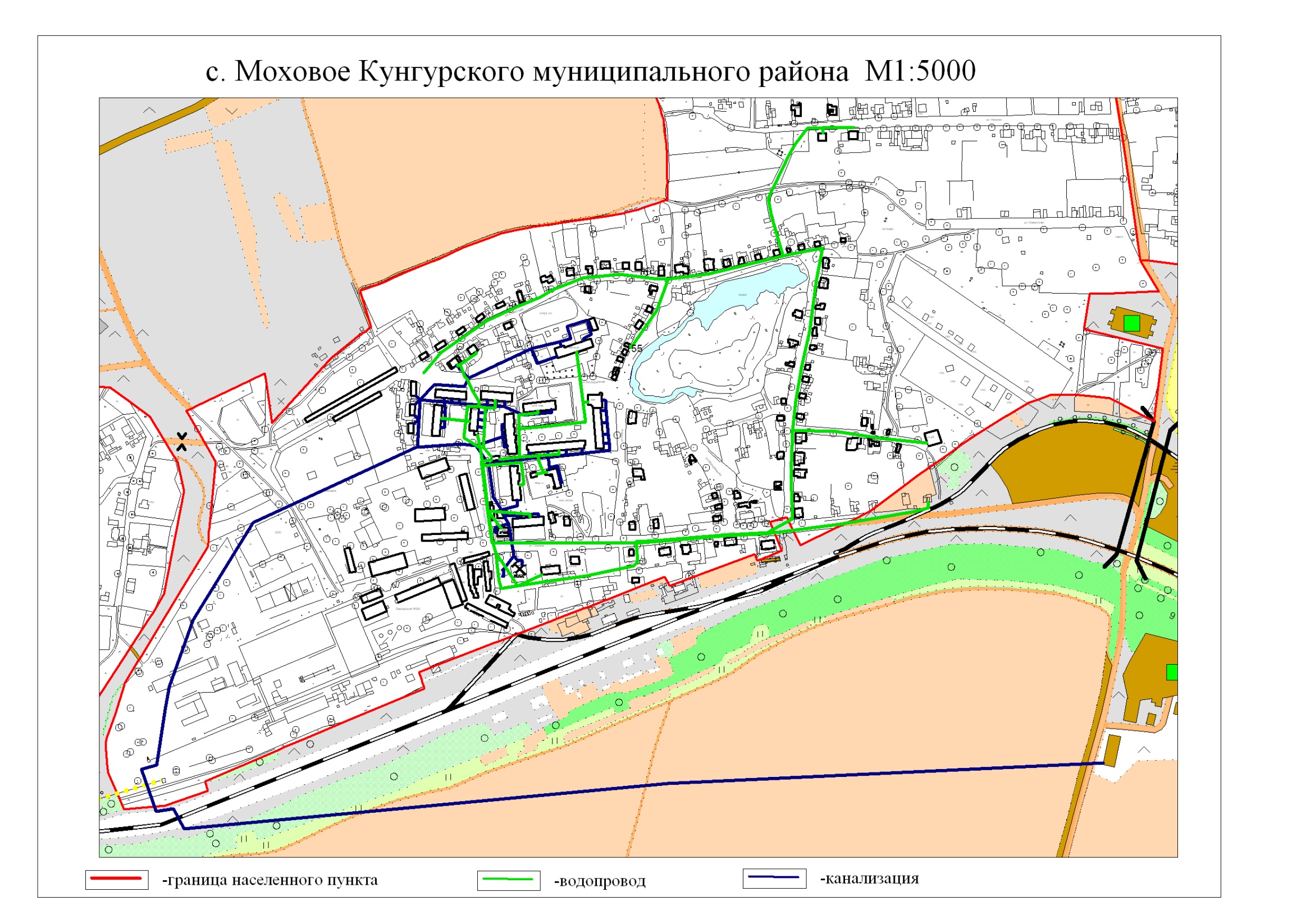 N  
п/пНаименование  населенного  
пунктаТип поселенияЧисло жителейЧисло дворов1Моховоесельское13254612Бабина Горасельское68233Дейковосельское118344Иренскийсельское56195Киселисельское138346Липовосельское181687Плашкиносельское32108Подкаменноесельское1999Поповкасельское51013710Сылвенсксельское2869511Шаквасельское28087Всего3013977МесяцыIIIIIIIVVVIVIIVIIIXXXIXIIСред. за годтемпература°С-14,8-13,2-5,53,410, 816, 218,215,19,52,2-5,9-11,82,0Осадки, мм332326314055585351473735489Скорость ветра, м/сек2,72,62,52,52,52,21,71,82,22,72,72,72,4ССВВЮВЮЮЗЗСЗШтиль76872920131024Устойчивость периодачерез 5 °СНачало периодаКонец периодаПродолжитель-ность, днейСумма положительных температур, °С06. IV22. X1982259523. IVЗ.Х16221731015. V12. IX1191837157. VI20. VIII731271НаименованиенаселенногопунктаПротя-женностьсетей, кмГодпостройкиДиаметрытруб, ммМатериалтрубСпособпрокладкиКоличес-тво водо-разборныхколонокС.Моховое6,5151968-199250-159Чугун, сталь, полиэтиленподземная11Д.Поповка1,661976-2000100-150стальподземная-Наименование водопользованияВодо-потреблением3/год% от общегообъемадобычиПолучено из источников:31238100Реализовано потребителям:31238100Технологические нужды:Не учитываетсяПожаротушение:Не учитываетсяПотери в сетях всего:Не учитываетсяНаименованиеводопотребителейИзмери-тельКол-воНормаводо-потребл.л/сутСреднесу-точныйрасход,м³Макс. сут.расход,м³Коэф.час.нерав-номер-ностиМакс.час.расход,м³Сек.расход,лЖилая зона1.Застройкаиндивидуальнымижилыми домамиЧел.2010,842.Застройка среднеэтажными (2-4 этажа)жилыми домамиЧел.7570,0137СоцкультбытНеучтенные расходыПолив зеленыхнасажденийИТОГО:Промышленная зонаНаружноепожаротушение 1пожар с расходом15л/с в течение 3 часовВнутреннеепожаротушение срасходом две струи по2.50 л/с каждая втечение 3 часовВСЕГО:9580,8537НаименованиеводопотребителейИзмери-тельКол-воНормаводо-потребл.л/сутСреднесу-точныйрасход,м³Макс. сут.расход,м³Коэф.час.нерав-номер-ностиМакс.час.расход,м³Сек.расход,лЖилая зона1.Застройкаиндивидуальнымижилыми домамиЧел.5500,03752.Застройка среднеэтажными (2-4 этажа)жилыми домамиСоцкультбытНеучтенные расходыПолив зеленыхнасажденийИТОГО:Промышленная зонаНаружноепожаротушение 1пожар с расходом15л/с в течение 3 часовВнутреннеепожаротушение срасходом две струи по2.50 л/с каждая втечение 3 часовВСЕГО:Чел.5500,0375Населенные пунктыЧисленность населенияЧисленность населенияНаселенные пункты20142024д. Поповка619639с. Моховое12611301с. Сылвенск279287д. Дейково114117д. Кисели136140д. Липово178183д. Плашкино3031д. Подкаменное7021д. Шаква256264пос. Бабина Гора6264пос. Иренский5759ИТОГО30133106Наименование работЕд.измеренияКоличествоКапитальный ремонт водопроводной сети с.МоховоеКм.2,47Капитальный ремонт канализационной  сети с.МоховоеКм.2,80Наименование работЕд.измеренияКоличество1.Строительство водопровода в д. ПоповкаКм.3,52. Строительство водопровода в с.СылвенскКм.0,7Наименование работЕд.измеренияКоличествоСтоимость, тыс. руб.Капитальный ремонт водопроводной сети с.МоховоеМ.24701000,0Строительство водопровода в д. ПоповкаМ.3500Согласно ПСД Строительство водопровода в с.СылвенскМ.700200,0№п/пНазвание КНСТип насосаПодача(м³/час)Напорл/сМощностьдвигателя(кВт)Количествонасосов(шт.)1КНС №1GRUNDFOS208,58522КНС №2самотечная25-10-НаименованиеводопользованияВодоотведением3/год1. Население37,72. Бюджетные потребители5,53. Прочие потребители0,8ИТОГО:44,0НаименованиеводопотребителейИзмери-тельКол-воНормаводо-потребл.Среднесу-точныйрасход,м³Макс. сут.расход,м³Коэф.час.нерав-номер-ностиМакс.час.расход,м³Сек.расход,лЖилая зона1.Застройкаиндивидуальнымижилыми домами---2.Застройка среднеэтажными (2-4 этажа)жилыми домамим³30437,7Соцкультбытм³35,5Прочием³10,8ВСЕГО:30844,0Наименование работЕд. измерКоличествоКапитальный ремонт канализационной  сети с.Моховоекм2,80Наименование объектов и работЕд. измерКоличествоСтоимость, тыс. руб.Капитальный ремонт канализационной  сетиМ.28001000,0